Publicado en   el 18/09/2013 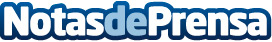 Socios de Andalucía conocen el legado solidario como vía de colaboración con la infanciaDatos de contacto:Nota de prensa publicada en: https://www.notasdeprensa.es/socios-de-andalucia-conocen-el-legado Categorias: Solidaridad y cooperación http://www.notasdeprensa.es